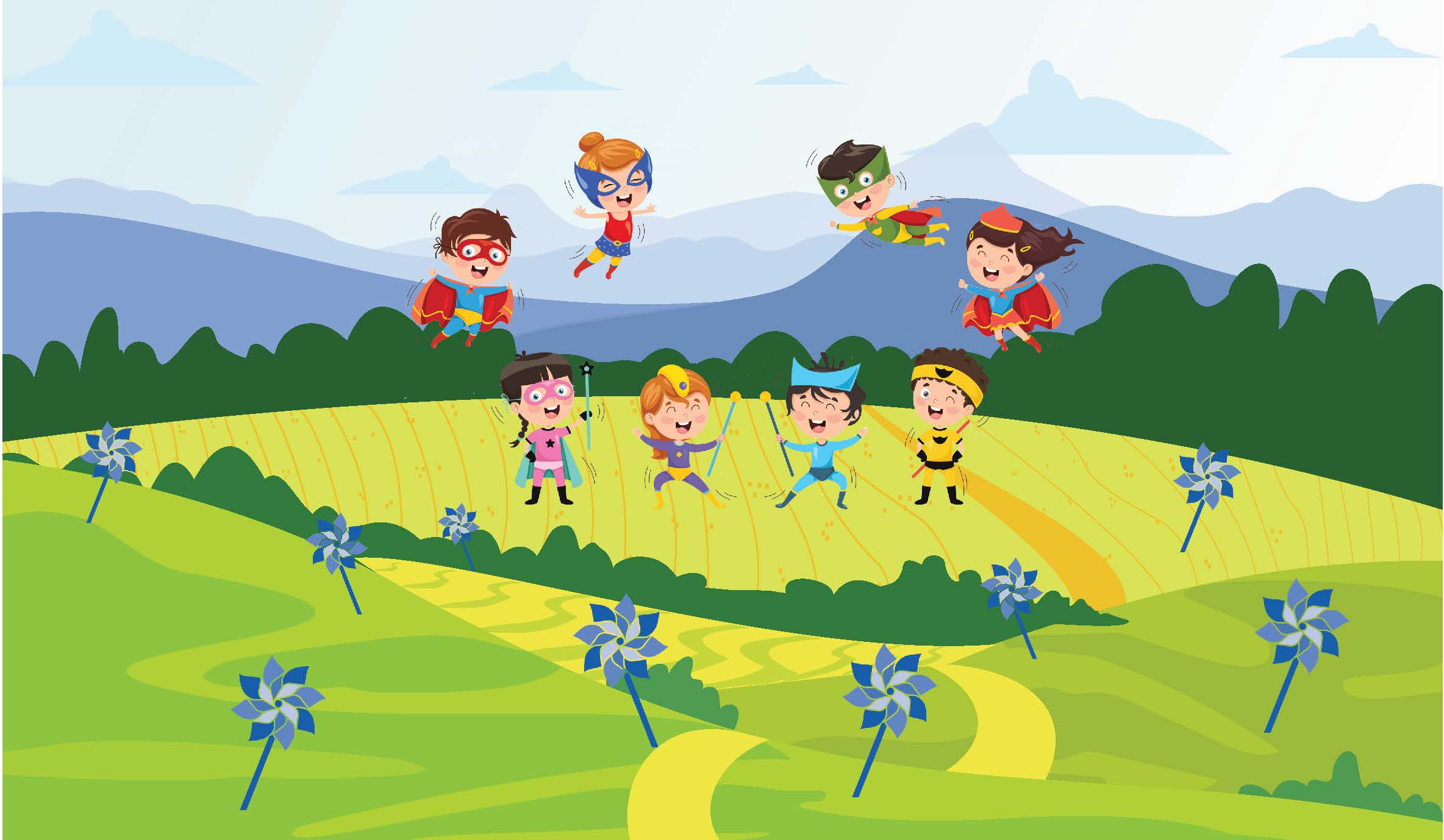 Formulario de nominación para el 
Premio al Héroe desconocidoFebrero es el Mes del Reconocimiento del padre/madre en Washington. Qué mejor manera de reconocer a un padre/madre, abuelo/a, padre de crianza temporal o adoptivo u otro cuidador que agradeciéndole todas las cosas maravillosas que hacen para fortalecer a su familia y a sus seres cercanos en la comunidad.¿Conoce a un padre/madre, cuidador principal, tutor, padre de crianza temporal o adoptivo o abuelo/a que muestre una o más de estas fortalezas: habilidad para recuperarse del estrés (residencia de los padres), un fuerte sistema de apoyo (conexiones sociales), entendimiento de las necesidades del desarrollo de su hijo (conocimiento de la función de los padres y del desarrollo de los niños), empatía y apoyo a los sentimientos de su hijo (competencia social y emocional de los niños) y no teme pedir ayuda o recibirla (apoyos en concreto de tiempos de necesidad)? Según las investigaciones, las características protectoras reducen el estrés y promueven el bienestar de TODAS las familias. Todos tenemos estrés, pero cuando las familias incrementan las características protectoras, construyen y recurren a las redes de apoyo naturales de las familias y comunidades. 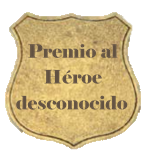 Denos su nominación y le daremos reconocimiento especial a 28 personas en todo el estado, ¡y le agradeceremos públicamente con un Premio al Héroe desconocido!Le invitamos a nominar un padre/madre, cuidador principal o tutor que viva en Washington, para que reciba este especial Premio al Héroe desconocido. Díganos qué considera que sea tan extraordinario de ellos. Seleccionaremos 28 nominados, uno para cada uno de los 28 días de febrero, para que reciba un premio especial.  Reconocemos que en el próximo año celebraciones serán virtual durante el mes de febrero, esto es diferente a los años anteriores, así que tenga en cuenta este cambio.   Envíe su nominación antes del 11 de enero de 2021.Envíe la nominación a: strengtheningfamilies@dcyf.wa.gov.Nombre del nominado:	     Dirección postal:		     Teléfono:			     Correo electrónico:		     Nominador:			     Razones por las cuales nomina a esta persona (limite su respuesta a 250 palabras o menos):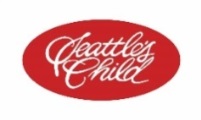 